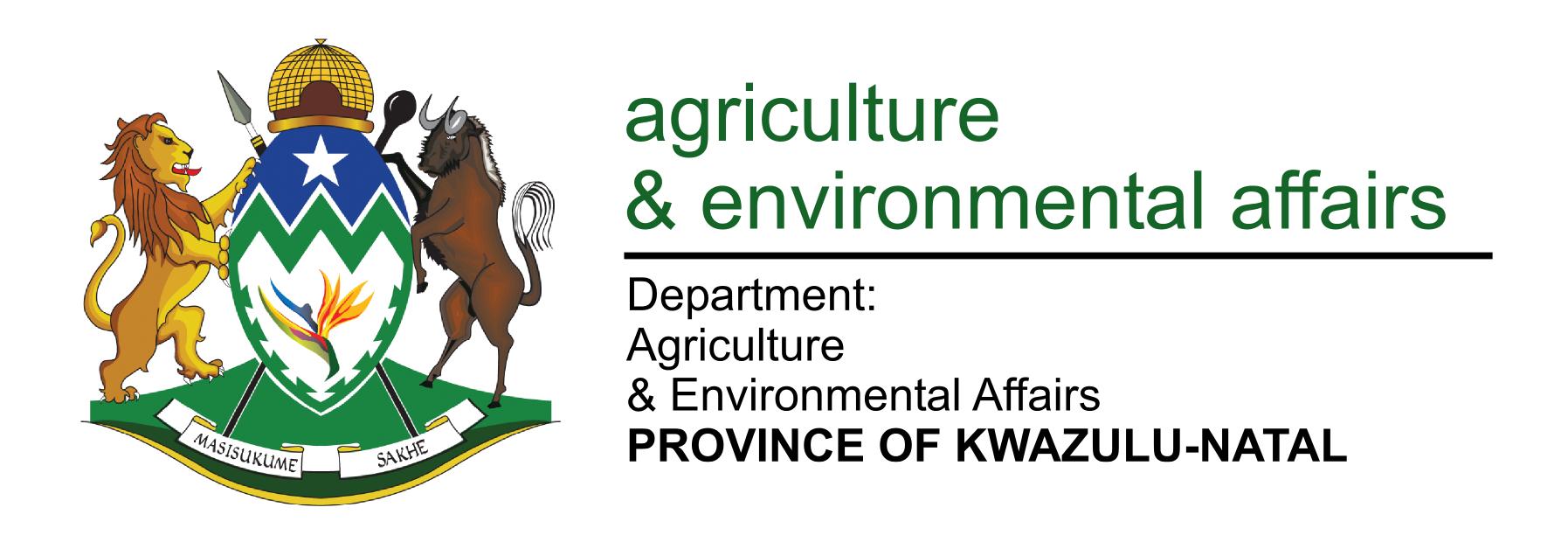 Basic Assessment ReportSubmitted in terms of the Environmental Impact Assessment Regulations, 2010 promulgated in terms of the National Environmental Management Act, 1998 (Act No. 107 of 1998)This template may be used for the following applications:Environmental Authorization subject to basic assessment for an activity that is listed in Listing Notices 1or 3, 2010 (Government Notices No. R 544 or No. R 546 dated 18 June 2010); orWaste Management Licence for an activity that is listed in terms of section 20(b) of the National Environmental Management: Waste Act, 2008 (Act No. 59 of 2008) for which a basic assessment process as stipulated in the EIA Regulations must be conducted as part of the application (refer to the schedule of waste management activities in Category A of Government Notice No. 718 dated 03 July 2009).Kindly note that:This basic assessment report meets the requirements of the EIA Regulations, 2010 and is meant to streamline applications.  This report is the format prescribed by the KZN Department of Agriculture & Environmental Affairs.  Please make sure that this is the latest version.The report must be typed within the spaces provided in the form.  The size of the spaces provided is not indicative of the amount of information to be provided.  The report is in the form of a table that can extend itself as each space is filled with text.Where required, place a cross in the box you select.An incomplete report will be returned to the applicant for revision.The use of “not applicable” in the report must be done with circumspection because if it is used in respect of material information that is required by the competent authority for assessing the application, it will result in the rejection of the application as provided for in the regulations.No faxed or e-mailed reports will be accepted.The report must be compiled by an independent environmental assessment practitioner (“EAP”).Unless protected by law, all information in the report will become public information on receipt by the competent authority.  Any interested and affected party should be provided with the information contained in this report on request, during any stage of the application process.The KZN Department of Agriculture & Environmental Affairs may require that for specified types of activities in defined situations only parts of this report need to be completed.  The EAP must submit this basic assessment report for comment to all relevant State departments that administer a law relating to a matter affecting the environment. This provision is in accordance with Section 24 O (2) of the National Environmental Management Act 1998 (Act 107 of 1998) and such comments must be submitted within 40 days of such a request.Please note that this report must be handed in or posted to the District Office of the KZN Department of Agriculture & Environmental Affairs to which the application has been allocated (please refer to the details provided in the letter of acknowledgement for this application).  DEPARTMENTAL REFERENCE NUMBER(S)Section A: DETAILS OF THE ENVIRONMENTAL ASSESSMENT PRACTITIONER and specialistsname and contact details of environmental assessment practitioner (EAP)Name and contact details of the EAP who prepared this report:NAMEs and expertise OF REpresentatives of the EAPNames and details of the expertise of each representative of the EAP involved in the preparation of this report: NAMEs and expertise OF specialistsNames and details of the expertise of each specialist that has contributed to this report: Section B: Activity information PROJECT TITLEDescribe the project title as provided on the application form for environmental authorization:PROJECT DESCRIPTIONProvide a detailed description of the project:Activity DESCRIPTIONDescribe each listed activity in Listing Notice 1 (GNR 544, 18 June2010) Listing Notice 3 (GNR 546, 18June 2010) or which is being applied for as per the project description:FEASIBLE AND REASONABLE ALTERNATIVES “alternatives”, in relation to a proposed activity, means different means of meeting the general purpose and requirements of the activity, which may include alternatives to—(a)	the property on which or location where it is proposed to undertake the activity;(b)	the type of activity to be undertaken;(c)	the design or layout of the activity;(d)	the technology to be used in the activity;(e)	the operational aspects of the activity; and(f)	the option of not implementing the activity.Describe alternatives that are considered in this report. Alternatives should include a consideration of all possible means by which the purpose and need of the proposed activity could be accomplished in the specific instance taking account of the interest of the applicant in the activity.  The no-go alternative must in all cases be included in the assessment phase as the baseline against which the impacts of the other alternatives are assessed.  The determination of whether site or activity (including different processes etc.) or both is appropriate needs to be informed by the specific circumstances of the activity and its environment. After receipt of this report the competent authority may also request the applicant to assess additional alternatives that could possibly accomplish the purpose and need of the proposed activity if it is clear that realistic alternatives have not been considered to a reasonable extent.EAP note : Engineering considerations dictate the route of the pipeline and for practical reasons the route also tends to follow cadastral property boundaries. It is only in exceptional circumstances where for example the route can accommodate the existence of an important natural or cultural asset that this would be taken into account – this is the case with this route where the pipeline deviates from the preferred route to accommodate a buffer around the Luthuli monument and Indian graveyard that are the subject of a specialist report, refer to Section 5.Sections B 5 – 15 below should be completed for each alternative.Activity POSITIONIndicate the position of the activity using the latitude and longitude of the centre point of the site for each alternative site.  The co-ordinates should be in degrees, minutes and seconds. List alternative sites were applicable.In the case of linear activities:For route alternatives that are longer than 500m, please provide an addendum with co-ordinates taken every 500m along the route for each alternative alignment.Physical size of the activityIndicate the physical size of the preferred activity/technology as well as alternative activities/technologies (footprints):or, for linear activities:Indicate the size of the alternative sites or servitudes (within which the above footprints will occur):Site AccessInclude the position of the access road on the site plan and required map, as well as an indication of the road in relation to the site.SITE OR ROUTE PLANA detailed site or route plan(s) must be prepared for each alternative site or alternative activity. It must be attached as Appendix A to this report. The site or route plans must indicate the following:the scale of the plan which must be at least a scale of 1:500;the property boundaries and numbers/ erf/ farm numbers of all adjoining properties of the site; the current land use as well as the land use zoning of each of the properties adjoining the site or sites; the exact position of each element of the application as well as any other structures on the site; the position of services, including electricity supply cables (indicate above or underground), water supply pipelines, boreholes, street lights, sewage pipelines, storm water infrastructure and telecommunication infrastructure; walls and fencing including details of the height and construction material; servitudes indicating the purpose of the servitude; sensitive environmental elements within 100 metres of the site or sites including (but not limited thereto):rivers, streams, drainage lines or wetlands;the 1:100 year flood line (where available or where it is required by DWA);ridges;cultural and historical features;areas with indigenous vegetation including protected plant species (even if it is degraded or infested with alien species);for gentle slopes the 1 metre contour intervals must be indicated on the plan and whenever the slope of the site exceeds 1:10, the 500mm contours must be indicated on the plan; andthe positions from where photographs of the site were taken.Site PHOTOGRAPHSColour photographs from the centre of the site must be taken in at least the eight major compass directions with a description of each photograph.  Photographs must be attached under Appendix B to this report.  It must be supplemented with additional photographs of relevant features on the site, if applicable.FACILITY ILLUSTRATIONA detailed illustration of the facility must be provided at a scale of 1:200 and attached to this report as Appendix C.  The illustrations must be to scale and must represent a realistic image of the planned activity/ies. ACTIVITY MOTIVATIONSocio-economic value of the activityNeed and desirability of the activityMotivate and explain the need and desirability of the activity (including demand for the activity):Indicate any benefits that the activity will have for society in general:The proposed development is part of a larger project to provide areas within the iLembe District Municipality with a water born sewage system, more specifically houses built in Groutville “D” will be connected to this system and can thus be occupied.Indicate any benefits that the activity will have for the local communities where the activity will be located:The proposed development is part of a larger project to provide areas within the iLembe District Municipality with a water born sewage system, more specifically houses built in Groutville “D” will be connected to this system and can thus be occupied.Applicable legislation, policies and/or guidelines List all legislation, policies and/or guidelines of any sphere of government that are relevant to the application as contemplated in the EIA regulations, if applicable:Waste, effluent, emission and noise management Solid waste managementLiquid effluentEmissions into the atmosphereGeneration of noiseWATER USEPlease indicate the source(s) of water that will be used for the activity by ticking the appropriate box(es):ENERGY EFFICIENCYSection C: SITE/ area/ PROPERTY descriptionImportant notes: For linear activities (pipelines, etc) as well as activities that cover very large sites, it may be necessary to complete this section for each part of the site that has a significantly different environment.  In such cases please complete copies of Section C and indicate the area, which is covered by each copy No. on the Site Plan.Subsections 1 - 6 below must be completed for each alternative.GRADIENT OF THE SITEIndicate the general gradient of the site.Alternative S1:Alternative S2 (if any):Alternative S3 (if any):location in landscapeIndicate the landform(s) that best describes the site (Please cross the appropriate box).Alternative S1 (preferred site):Alternative S2 (if any):Alternative S3 (if any):GroundwateR, Soil and Geological stability of the siteIs the site(s) located on any of the following (cross the appropriate boxes)?If you are unsure about any of the above or if you are concerned that any of the above aspects may be an issue of concern in the application, an appropriate specialist should be appointed to assist in the completion of this section. (Information in respect of the above will often be available as part of the project information or at the planning sections of local authorities.  Where it exists, the 1:50 000 scale Regional Geotechnical Maps prepared by the Council for Geo Science may also be consulted).GroundcoverThe location of all identified rare or endangered species or other elements should be accurately indicated on the site plan(s).If any of the boxes marked with an “E “is ticked, please consult an appropriate specialist to assist in the completion of this section if the environmental assessment practitioner doesn’t have the necessary expertise. Land use character of surrounding area Cross the land uses and/or prominent features that currently occur within a 500m radius of the site and give a description of how this influences the application or may be impacted upon by the application:Cultural/ Historical FeaturesSection D: public participation ADVERTISEMENT The person conducting a public participation process must take into account any guidelines applicable to public participation as contemplated in section 24J of the Act and must give notice to all potential interested and affected parties of the application which is subjected to public participation by—(a)	fixing a notice board (of a size at least 60cm by 42cm; and must	display the required information in lettering and in a format as may be determined by the competent authority) at a place conspicuous to the public at the boundary or on the fence of—(i)	the site where the activity to which the application relates is or is to be undertaken; and 	(ii)	any alternative site mentioned in the application;(b)	giving written notice to—(i)	the owner or person in control of that land if the applicant is not the owner or person in control of the land;(ii)	the occupiers of the site where the activity is or is to be undertaken or to any alternative site where the activity is to be undertaken;(iii)	owners and occupiers of land adjacent to the site where the activity is or is to be undertaken or to any alternative site where the activity is to be undertaken; (iv)	the municipal councillor of the ward in which the site or alternative site is situated and any organisation of ratepayers that represent the community in the area; 	(v)	the local and district municipality which has jurisdiction in the area; (vi)	any organ of state having jurisdiction in respect of any aspect of the activity (as identified in the application form for the environmental authorization of this project); and(vii)	any other party as required by the competent authority;(c)	placing an advertisement in—	(i)	one local newspaper; or (ii)	any official Gazette that is published specifically for the purpose of providing public notice of applications or other submissions made in terms of these Regulations; (d)	placing an advertisement in at least one provincial newspaper or national newspaper, if the activity has or may have an impact that extends beyond the boundaries of the metropolitan or district municipality in which it is or will be undertaken: Provided that this paragraph need not be complied with if an advertisement has been placed in an official Gazette referred to in subregulation 54(c)(ii); and(e)	using reasonable alternative methods, as agreed to by the competent authority, in those instances where a person is desiring of but unable to participate in the process due to—(i)	illiteracy;(ii)	disability; or(iii)	any other disadvantage.Content of advertisements and noticesA notice board, advertisement or notices must:(a)	indicate the details of the application which is subjected to public participation; and (b)	state—(i)	that an application for environmental authorization has been submitted to the KZN Department of Agriculture & Environmental Affairs in terms of the EIA Regulations, 2010;(ii)	(iii)	a brief project description that includes the nature and location of the activity to which the application relates;(iv)	where further information on the application can be obtained; and the manner in which and the person to whom representations in respect of the application may be made.Placement of advertisements and noticesWhere the proposed activity may have impacts that extend beyond the municipal area where it is located, a notice must be placed in at least one provincial newspaper or national newspaper, indicating that an application will be submitted to the competent authority in terms of these regulations, the nature and location of the activity, where further information on the proposed activity can be obtained and the manner in which representations in respect of the application can be made, unless a notice has been placed in any Gazette that is published specifically for the purpose of providing notice to the public of applications made in terms of the EIA regulations. Advertisements and notices must make provision for all alternatives.Determination of appropriate processThe EAP must ensure that the public participation process is according to that prescribed in regulation 54 of the EIA Regulations, 2010, but may deviate from the requirements of subregulation 54(2) in the manner agreed by the KZN Department of Agriculture & Environmental Affairs as appropriate for this application.  Special attention should be given to the involvement of local community structures such as Ward Committees, ratepayers associations and traditional authorities where appropriate. Please note that public concerns that emerge at a later stage that should have been addressed may cause the competent authority to withdraw any authorisation it may have issued if it becomes apparent that the public participation process was inadequate.Comments and response reportThe practitioner must record all comments and respond to each comment of the public before this application is submitted.  The comments and responses must be captured in a comments and response report as prescribed in the EIA regulations (regulation 57 in the EIA Regulations, 2010) and be attached as Appendix E to this report. PARTICIPATION BY DISTRICT, LOCAL AND TRADITIONAL AUTHORITIESDistrict, local and traditional authorities (where applicable) are all key interested and affected parties in each application and no decision on any application will be made before the relevant local authority is provided with the opportunity to give input.  The planning and the environmental sections of the local authority must be informed of this application and provided with an opportunity to comment.CONSULTATION WITH OTHER STAKEHOLDERS Any stakeholder that has a direct interest in the site or property, such as servitude holders and service providers, should be informed of the application and be provided with the opportunity to comment.Section E: Impact AssessmentThe assessment of impacts must adhere to the requirements in the EIA Regulations, 2010, and should take applicable official guidelines into account.  The issues raised by interested and affected parties should also be addressed in the assessment of impacts.Issues raised by interested and affected partiesList the main issues raised by interested and affected parties.Response from the practitioner to the issues raised by the interested and affected parties (A full response must be given in the Comments and Response Report that must be attached as Appendix E to this report):Impacts that may result fRom the planning and design, CONSTRUCTION, OPERATIONAL, DECOMMISSIONING AND CLOSURE phaseS AS WELL AS PROPOSED MANAGEMENT OF identified IMPACTS AND PROPOSED mitigation measuresImpacts that may result fRom the planning and design phase Site alternativesList the potential impacts associated with site alternatives that are likely to occur during the planning and design phase:Indicate mitigation measures to manage the potential impacts listed above:Process, technology, layout or other alternativesList the impacts associated with any process, technology, layout or other alternatives that are likely to occur during the planning and design phase (please list impacts associated with each alternative separately): Indicate mitigation measures to manage the potential impacts listed above:Impacts that may result fRom the CONSTRUCTION phaseSite alternativesList the potential impacts associated with site alternatives that are likely to occur during the construction phase:Indicate mitigation measures to manage the potential impacts listed above:Process, technology, layout or other alternativesList the impacts associated with process, technology, layout or other alternatives that are likely to occur during the construction phase (please list impacts associated with each alternative separately): Indicate mitigation measures to manage the potential impacts listed above:Impacts that may result fRom the operational phaseSite alternativesList the potential impacts associated with site alternatives that are likely to occur during the operational phase:Indicate mitigation measures to manage the potential impacts listed above:Process, technology, layout or other alternativesList the impacts associated with process, technology, layout or other alternatives that are likely to occur during the operational phase (please list impacts associated with each alternative separately): Indicate mitigation measures to manage the potential impacts listed above:Impacts that may result from the decomissioning or closure phaseSite alternativesList the potential impacts associated with site alternatives that are likely to occur during the decommissioning or closure phase:Indicate mitigation measures to manage the potential impacts listed above:Process, technology, layout or other alternativesList the impacts associated with process, technology, layout or other alternatives that are likely to occur during the decommissioning or closure phase (please list impacts associated with each alternative separately): Indicate mitigation measures to manage the potential impacts listed above:Proposed MONITORING and auditingFor each phase of the project and for each alternative, please indicate how identified impacts and mitigation will be monitored and/or audited. Environmental impact statementTaking the assessment of potential impacts into account, please provide an environmental impact statement that summarises the impact that the proposed activity and its alternatives may have on the environment after the management and mitigation of impacts have been taken into account, with specific reference to types of impact, duration of impacts, likelihood of potential impacts actually occurring and the significance of impacts. SECTION F.	Recommendation of EAPIf “YES”, please attach the draft EMPr as Appendix F to this report and list any recommended conditions, including mitigation measures that should be considered for inclusion in any authorisation that may be granted by the competent authority in respect of the application:Section G: AppendixesThe following appendixes must be attached as appropriate:Appendix A: Site plan(s)Appendix B: PhotographsAppendix C: Facility illustration(s)Appendix D: Specialist reportsAppendix E: Comments and responses reportAppendix F: Draft Environmental Management Programme (EMPr)Appendix G: Other informationAppendix A: Site plansAppendix A1 :General Route PlanAppendix A2 – Detailed mVoti river crossingAppendix A3 – Detailed Section at Luthuli MonumentAppendix A3 – Detailed Section at Graveyard Showing Pump StationAppendix B: PhotographsAppendix C: Facility illustration(s)Engineering Sketch of Scour Protection of Pipe under the mVoti riverAppendix D: Specialist reportsAppendix D1: Heritage Impact Assessment ReportAppendix D2 : Wetland Delineation and Functionality ReportAppendix E: Comments and responses reportAppendix E1 : Summary of comments received Appendix E1.1 – KZN DAEAAppendix E1.2 - DWAAppendix E1.3 – Ezemvelo KZN WildlifeAppendix E2: List of IAPS sent registered noticesAppendix E3: Background Information DocumentAppendix E4: Table of Affected landowners and Landowner consent formsAppendix E5 : Adverts and Site NoticesAppendix F: Draft Environmental Management Programme (EMPr)(For official use only)EIA File Reference Number:DC/NEAS Reference Number:KZN/EIA/Waste Management Licence Number: (if applicable)Date Received:File reference number (EIA):DC29/0038/2012File reference number (Waste Management Licence):Business name of EAP:Siyazama ConsultingSiyazama ConsultingSiyazama ConsultingPhysical address:15 Acacia Avenue, Westville15 Acacia Avenue, Westville15 Acacia Avenue, WestvillePostal address:P.O.Box 400P.O.Box 400P.O.Box 400Postal code:3630Cell:084 2067882Telephone:031 9401208Fax:031 2667005E-mail:mikew@siyaconsulting.co.zaName of representative of the EAPEducation qualificationsProfessional affiliationsExperience at environmental assessments (yrs)Mike WebsterM. Sc (UCT)8 years Name of specialistEducation qualificationsField of expertiseSection/ s contributed to in this basic assessment report Title of specialist report/ s as attached in Appendix D Frans PrinsHeritage Impact AssessmentsHeritage Impact Assessment ReportAlex WhiteheadB Sc (HONS)Wetlands and Ecological AssessmentsWetland Delineation and Functionality ReportThe Proposed Sewer Line for Groutville “D” – Phase 1A Njekane to Kwadukuza STWThe proposed development will provide areas within the iLembe District Municipality with water born sewage disposal.  Various pipelines and pump stations will be constructed across the region. It is estimated that once fully operational this infrastructure will serve 129 000 people that are urgently in need of formal sanitationPhase 1 A is the main sewer line from Njekane to the Kwadukuza STW. Stage 1 is the southern section  which includes the pump station at Njekane, the siphon under the Nonoti river and the sewer line to a pump station at Gledhow  Stage 2 is the sewer line from Gledhow to the Kwadukuza STW to the northThe pipeline will start at the Njekane pump station (290  30’ 05” S  310  16 ’ 52” E) and end at the Kwadukusa STW (290  20’ 17” S   310  18 ’ 25” E)It will cross the mVoti river via the piers of the old railway bridge (290 22’ 50” S 310 17’ 00” E), and cross a number of minor perennial streams (no name) enroute to the STW by means of a trench that will excavated, the pipe laid and backfilled.GNR 544 of June 20109The construction of infrastructure approximately 7 kilometres in length for the bulk transportation of sewage with an internal diameter varying between 400 and 675mm outside an urban area.11The construction of infrastructure or structures covering 50m2 or more where such construction occurs within a watercourse or within 32 metres of a watercourse (crossing the mVoti river and tributaries of the mBozamo stream).18The infilling or depositing of any material of more than 5m3 into, or the dredging, excavation, removal or moving of soil, sand, shells, shell grit, pebbles or rock from watercourse (the mVoti river and tributaries of the mBozamo stream).Alternative:Latitude (S):Latitude (S):Latitude (S):Longitude (E):Longitude (E):Longitude (E):Alternative S1 (preferred or only site alternative)o‘“o‘“Alternative S2 (if any)o‘“o‘“Alternative S3 (if any)o‘“o‘“Alternative:Latitude (S):Latitude (S):Latitude (S):Longitude (E):Longitude (E):Longitude (E):Alternative S1 (preferred or only route alternative)Starting point of the activity29o30‘05“31o16‘52“Middle point of the activity29o21‘40“31o17‘50“End point of the activity29o20‘17“31o18‘25“Alternative S2 (if any)““Starting point of the activityo‘“o‘“Middle point of the activityo‘“o‘“End point of the activityo‘“o‘“Alternative S3 (if any)““Starting point of the activityo‘“o‘“Middle point of the activityo‘“o‘“End point of the activityo‘“o‘“Start            29o30‘05“31o16‘52“29o22‘50“31o17‘00“29o22‘29“31o17‘02“29o22‘14“31o17‘29“29o21‘44“31o17‘52“29o21‘14“31o18‘05“29o20‘49“31o18‘27“29o20‘28“31o18‘40“End (STW)        29o20‘17“31o18‘25“Alternative:Size of the activity:Alternative A1 (preferred activity alternative)m2Alternative A2 (if any)m2Alternative A3 (if any)m2Alternative:Length of the activity:Alternative A1 (preferred activity alternative)Pipeline route7000mAlternative A2 (if any)mAlternative A3 (if any)mAlternative:Size of the site/servitude:Alternative A1 (preferred activity alternative)m2Alternative A2 (if any)m2Alternative A3 (if any)m2Does ready access to the site exist? YESIf NO, what is the distance over which a new access road will be built mmmDescribe the type of access road planned:Existing roads and sugar cane tracks will be utilizedExisting roads and sugar cane tracks will be utilizedExisting roads and sugar cane tracks will be utilizedExisting roads and sugar cane tracks will be utilizedWhat is the expected capital value of the activity on completion?R41 millionR41 millionWhat is the expected yearly income that will be generated by or as a result of the activity?R n/aR n/aWill the activity contribute to service infrastructure?YESIs the activity a public amenity?NOHow many new employment opportunities will be created in the development phase of the activity?What is the expected value of the employment opportunities during the development phase?RRWhat percentage of this will accrue to previously disadvantaged individuals?%%How many permanent new employment opportunities will be created during the operational phase of the activity?22What is the expected current value of the employment opportunities during the first 10 years?RRWhat percentage of this will accrue to previously disadvantaged individuals?%%The proposed development is part of a larger project to provide areas within the iLembe District Municipality with a water born sewage system, more specifically houses built in Groutville “D” will be connected to this system and can thus be occupied.Title of legislation, policy or guideline:Administering authority:Date:Environmental Conservation ActNational Environmental Management Act and  Regulations The Cultural Heritage ActThe National Water ActIlembe IDPKZN DAEAKZN DAEAAMAFADWAIlembe municipality19891998, 2006 and 201019981998latestWill the activity produce solid construction waste during the construction/initiation phase?YESIf yes, what estimated quantity will be produced per month?10m310m3How will the construction solid waste be disposed of? (describe)All solid waste to be removed to the closest registered landfill siteAll solid waste to be removed to the closest registered landfill siteAll solid waste to be removed to the closest registered landfill siteWhere will the construction solid waste be disposed of? (provide details of landfill site)KwadakusaKwadakusaKwadakusaWill the activity produce solid waste during its operational phase?NOIf yes, what estimated quantity will be produced per month?m3m3How will the solid waste be disposed of? (provide details of landfill site)Where will the solid waste be disposed if it does not feed into a municipal waste stream (describe)?Where will the solid waste be disposed if it does not feed into a municipal waste stream (describe)?Where will the solid waste be disposed if it does not feed into a municipal waste stream (describe)?If the solid waste (construction or operational phases) will not be disposed of in a registered landfill site or be taken up in a municipal waste stream, then the applicant should consult with the competent authority to determine the further requirements of the application.If the solid waste (construction or operational phases) will not be disposed of in a registered landfill site or be taken up in a municipal waste stream, then the applicant should consult with the competent authority to determine the further requirements of the application.If the solid waste (construction or operational phases) will not be disposed of in a registered landfill site or be taken up in a municipal waste stream, then the applicant should consult with the competent authority to determine the further requirements of the application.Can any part of the solid waste be classified as hazardous in terms of the relevant legislation?NOIf yes, contact the KZN Department of Agriculture & Environmental Affairs to obtain clarity regarding the process requirements for your application. If yes, contact the KZN Department of Agriculture & Environmental Affairs to obtain clarity regarding the process requirements for your application. If yes, contact the KZN Department of Agriculture & Environmental Affairs to obtain clarity regarding the process requirements for your application. Is the activity that is being applied for a solid waste handling or treatment facility?YESNOIf yes, contact the KZN Department of Agriculture & Environmental Affairs to obtain clarity regarding the process requirements for your application.If yes, contact the KZN Department of Agriculture & Environmental Affairs to obtain clarity regarding the process requirements for your application.If yes, contact the KZN Department of Agriculture & Environmental Affairs to obtain clarity regarding the process requirements for your application.Will the activity produce effluent, other than normal sewage, that will be disposed of in a municipal sewage system?Will the activity produce effluent, other than normal sewage, that will be disposed of in a municipal sewage system?Will the activity produce effluent, other than normal sewage, that will be disposed of in a municipal sewage system?Will the activity produce effluent, other than normal sewage, that will be disposed of in a municipal sewage system?NOIf yes, what estimated quantity will be produced per month?If yes, what estimated quantity will be produced per month?If yes, what estimated quantity will be produced per month?If yes, what estimated quantity will be produced per month?m3m3Will the activity produce any effluent that will be treated and/or disposed of on site?Will the activity produce any effluent that will be treated and/or disposed of on site?Will the activity produce any effluent that will be treated and/or disposed of on site?Will the activity produce any effluent that will be treated and/or disposed of on site?NOIf yes, contact the KZN Department of Agriculture & Environmental Affairs to obtain clarity regarding the process requirements for your application.If yes, contact the KZN Department of Agriculture & Environmental Affairs to obtain clarity regarding the process requirements for your application.If yes, contact the KZN Department of Agriculture & Environmental Affairs to obtain clarity regarding the process requirements for your application.If yes, contact the KZN Department of Agriculture & Environmental Affairs to obtain clarity regarding the process requirements for your application.If yes, contact the KZN Department of Agriculture & Environmental Affairs to obtain clarity regarding the process requirements for your application.If yes, contact the KZN Department of Agriculture & Environmental Affairs to obtain clarity regarding the process requirements for your application.Will the activity produce effluent that will be treated and/or disposed of at another facility?Will the activity produce effluent that will be treated and/or disposed of at another facility?Will the activity produce effluent that will be treated and/or disposed of at another facility?Will the activity produce effluent that will be treated and/or disposed of at another facility?NOIf yes, provide the particulars of the facility:If yes, provide the particulars of the facility:If yes, provide the particulars of the facility:If yes, provide the particulars of the facility:Facility name:Contact person:Postal address:Postal code:Telephone:Cell:E-mail:Fax:Describe the measures that will be taken to ensure the optimal reuse or recycling of waste water, if any:Describe the measures that will be taken to ensure the optimal reuse or recycling of waste water, if any:Describe the measures that will be taken to ensure the optimal reuse or recycling of waste water, if any:Describe the measures that will be taken to ensure the optimal reuse or recycling of waste water, if any:Describe the measures that will be taken to ensure the optimal reuse or recycling of waste water, if any:Describe the measures that will be taken to ensure the optimal reuse or recycling of waste water, if any:Will the activity release emissions into the atmosphere?NOIf yes, is it controlled by any legislation of any sphere of government?NOIf yes, contact the KZN Department of Agriculture & Environmental Affairs to obtain clarity regarding the process requirements for your application.If no, describe the emissions in terms of type and concentration:Will the activity generate noise?NOIf yes, is it controlled by any legislation of any sphere of government?NOIf yes, the applicant should consult with the competent authority to determine whether it is necessary to change to an application for scoping and EIA. If no, describe the noise in terms of type and level:Municipal*water boardgroundwaterriver, stream, dam or lakeotherthe activity will not use waterthe activity will not use waterthe activity will not use waterIf water is to be extracted from groundwater, river, stream, dam, lake or any other natural feature, please indicate the volume that will be extracted per month:If water is to be extracted from groundwater, river, stream, dam, lake or any other natural feature, please indicate the volume that will be extracted per month:If water is to be extracted from groundwater, river, stream, dam, lake or any other natural feature, please indicate the volume that will be extracted per month:If water is to be extracted from groundwater, river, stream, dam, lake or any other natural feature, please indicate the volume that will be extracted per month:If water is to be extracted from groundwater, river, stream, dam, lake or any other natural feature, please indicate the volume that will be extracted per month:If water is to be extracted from groundwater, river, stream, dam, lake or any other natural feature, please indicate the volume that will be extracted per month:litreslitresDoes the activity require a water use permit from the Department of Water Affairs?Does the activity require a water use permit from the Department of Water Affairs?Does the activity require a water use permit from the Department of Water Affairs?Does the activity require a water use permit from the Department of Water Affairs?Does the activity require a water use permit from the Department of Water Affairs?Does the activity require a water use permit from the Department of Water Affairs?NOIf YES, please submit the necessary application to the Department of Water Affairs and attach proof thereof to this report.If YES, please submit the necessary application to the Department of Water Affairs and attach proof thereof to this report.If YES, please submit the necessary application to the Department of Water Affairs and attach proof thereof to this report.If YES, please submit the necessary application to the Department of Water Affairs and attach proof thereof to this report.If YES, please submit the necessary application to the Department of Water Affairs and attach proof thereof to this report.If YES, please submit the necessary application to the Department of Water Affairs and attach proof thereof to this report.If YES, please submit the necessary application to the Department of Water Affairs and attach proof thereof to this report.If YES, please submit the necessary application to the Department of Water Affairs and attach proof thereof to this report.Describe the design measures, if any, that have been taken to ensure that the activity is energy efficient:n/aDescribe how alternative energy sources have been taken into account or been built into the design of the activity, if any:n/aSection C Copy No. (e.g. A): Flat1:50 – 1:201:20 – 1:15      *1:15 – 1:101:10 – 1:7,1:7,5 – 1:5Steeper than 1:5Flat1:50 – 1:201:20 – 1:151:15 – 1:101:10 – 1:7,51:7,5 – 1:5Steeper than 1:5Flat1:50 – 1:201:20 – 1:151:15 – 1:101:10 – 1:7,51:7,5 – 1:5Steeper than 1:5RidgelinePlateauSide slope of hill/mountainClosed valleyOpen valley*PlainUndulating  plain/low hills  DuneSea-frontRidgelinePlateauSide slope of hill/mountainClosed valleyOpen valleyPlainUndulating plain/low hillsDuneSea- frontRidgelinePlateauSide slope of hill/mountainClosed valleyOpen valleyPlainUndulating plain/low hillsDuneSea-frontHas a specialist been consulted for the completion of this section?Has a specialist been consulted for the completion of this section?Has a specialist been consulted for the completion of this section?Has a specialist been consulted for the completion of this section?Has a specialist been consulted for the completion of this section?Has a specialist been consulted for the completion of this section?Has a specialist been consulted for the completion of this section?Has a specialist been consulted for the completion of this section?Has a specialist been consulted for the completion of this section?Has a specialist been consulted for the completion of this section?NOIf YES, please complete the following:If YES, please complete the following:If YES, please complete the following:If YES, please complete the following:If YES, please complete the following:If YES, please complete the following:If YES, please complete the following:If YES, please complete the following:If YES, please complete the following:If YES, please complete the following:If YES, please complete the following:If YES, please complete the following:If YES, please complete the following:If YES, please complete the following:Name of the specialist:Name of the specialist:Name of the specialist:Name of the specialist:Name of the specialist:Qualification(s) of the specialist:Qualification(s) of the specialist:Qualification(s) of the specialist:Qualification(s) of the specialist:Qualification(s) of the specialist:Postal address:Postal address:Postal address:Postal address:Postal address:Postal code:Postal code:Postal code:Postal code:Postal code:Telephone:Telephone:Telephone:Cell:Cell:Cell:E-mail:E-mail:E-mail:Fax:Fax:Fax:Are there any rare or endangered flora or fauna species (including red data species) present on any of the alternative sites?Are there any rare or endangered flora or fauna species (including red data species) present on any of the alternative sites?Are there any rare or endangered flora or fauna species (including red data species) present on any of the alternative sites?Are there any rare or endangered flora or fauna species (including red data species) present on any of the alternative sites?Are there any rare or endangered flora or fauna species (including red data species) present on any of the alternative sites?Are there any rare or endangered flora or fauna species (including red data species) present on any of the alternative sites?Are there any rare or endangered flora or fauna species (including red data species) present on any of the alternative sites?Are there any rare or endangered flora or fauna species (including red data species) present on any of the alternative sites?Are there any rare or endangered flora or fauna species (including red data species) present on any of the alternative sites?Are there any rare or endangered flora or fauna species (including red data species) present on any of the alternative sites?NOIf YES, specify and explain:Are their any special or sensitive habitats or other natural features present on any of the alternative sites?Are their any special or sensitive habitats or other natural features present on any of the alternative sites?Are their any special or sensitive habitats or other natural features present on any of the alternative sites?Are their any special or sensitive habitats or other natural features present on any of the alternative sites?Are their any special or sensitive habitats or other natural features present on any of the alternative sites?Are their any special or sensitive habitats or other natural features present on any of the alternative sites?Are their any special or sensitive habitats or other natural features present on any of the alternative sites?Are their any special or sensitive habitats or other natural features present on any of the alternative sites?Are their any special or sensitive habitats or other natural features present on any of the alternative sites?Are their any special or sensitive habitats or other natural features present on any of the alternative sites?YESYESYESIf YES, specify and explain:The route crosses a number of perennial drainage lines and wetlands but it is highly infested with aliens and surrounded by sugar cane fieldsThe route crosses a number of perennial drainage lines and wetlands but it is highly infested with aliens and surrounded by sugar cane fieldsThe route crosses a number of perennial drainage lines and wetlands but it is highly infested with aliens and surrounded by sugar cane fieldsThe route crosses a number of perennial drainage lines and wetlands but it is highly infested with aliens and surrounded by sugar cane fieldsThe route crosses a number of perennial drainage lines and wetlands but it is highly infested with aliens and surrounded by sugar cane fieldsThe route crosses a number of perennial drainage lines and wetlands but it is highly infested with aliens and surrounded by sugar cane fieldsThe route crosses a number of perennial drainage lines and wetlands but it is highly infested with aliens and surrounded by sugar cane fieldsThe route crosses a number of perennial drainage lines and wetlands but it is highly infested with aliens and surrounded by sugar cane fieldsThe route crosses a number of perennial drainage lines and wetlands but it is highly infested with aliens and surrounded by sugar cane fieldsThe route crosses a number of perennial drainage lines and wetlands but it is highly infested with aliens and surrounded by sugar cane fieldsThe route crosses a number of perennial drainage lines and wetlands but it is highly infested with aliens and surrounded by sugar cane fieldsThe route crosses a number of perennial drainage lines and wetlands but it is highly infested with aliens and surrounded by sugar cane fieldsThe route crosses a number of perennial drainage lines and wetlands but it is highly infested with aliens and surrounded by sugar cane fieldsAre any further specialist studies recommended by the specialist?Are any further specialist studies recommended by the specialist?Are any further specialist studies recommended by the specialist?Are any further specialist studies recommended by the specialist?Are any further specialist studies recommended by the specialist?Are any further specialist studies recommended by the specialist?Are any further specialist studies recommended by the specialist?Are any further specialist studies recommended by the specialist?Are any further specialist studies recommended by the specialist?Are any further specialist studies recommended by the specialist?Are any further specialist studies recommended by the specialist?NONOIf YES, specify:If YES, specify:If YES, is such a report(s) attached in Appendix D?If YES, is such a report(s) attached in Appendix D?If YES, is such a report(s) attached in Appendix D?If YES, is such a report(s) attached in Appendix D?If YES, is such a report(s) attached in Appendix D?If YES, is such a report(s) attached in Appendix D?If YES, is such a report(s) attached in Appendix D?If YES, is such a report(s) attached in Appendix D?If YES, is such a report(s) attached in Appendix D?If YES, is such a report(s) attached in Appendix D?If YES, is such a report(s) attached in Appendix D?YESYESNOSignature of specialist:Signature of specialist:Signature of specialist:Signature of specialist:Date:Alternative S1:Alternative S1:Alternative S2 (if any):Alternative S2 (if any):Alternative S3 (if any):Alternative S3 (if any):Shallow water table (less than 1.5m deep)NOYESNOYESNODolomite, sinkhole or doline areasNOYESNOYESNOSeasonally wet soils (often close to water bodies)YESYESNOYESNOUnstable rocky slopes or steep slopes with loose soilNOYESNOYESNODispersive soils (soils that dissolve in water)NOYESNOYESNOSoils with high clay content (clay fraction more than 40%)NOYESNOYESNOAny other unstable soil or geological featureNOYESNOYESNOAn area sensitive to erosionNOYESNOYESNOHas a specialist been consulted for the completion of this section?Has a specialist been consulted for the completion of this section?Has a specialist been consulted for the completion of this section?Has a specialist been consulted for the completion of this section?Has a specialist been consulted for the completion of this section?Has a specialist been consulted for the completion of this section?Has a specialist been consulted for the completion of this section?Has a specialist been consulted for the completion of this section?Has a specialist been consulted for the completion of this section?Has a specialist been consulted for the completion of this section?NOIf YES, please complete the following:If YES, please complete the following:If YES, please complete the following:If YES, please complete the following:If YES, please complete the following:If YES, please complete the following:If YES, please complete the following:If YES, please complete the following:If YES, please complete the following:If YES, please complete the following:If YES, please complete the following:If YES, please complete the following:If YES, please complete the following:If YES, please complete the following:Name of the specialist:Name of the specialist:Name of the specialist:Name of the specialist:Name of the specialist:Qualification(s) of the specialist:Qualification(s) of the specialist:Qualification(s) of the specialist:Qualification(s) of the specialist:Qualification(s) of the specialist:Postal address:Postal address:Postal address:Postal address:Postal address:Postal code:Postal code:Postal code:Postal code:Postal code:Telephone:Telephone:Telephone:Cell:Cell:Cell:E-mail:E-mail:E-mail:Fax:Fax:Fax:Are there any rare or endangered flora or fauna species (including red data species) present on any of the alternative sites?Are there any rare or endangered flora or fauna species (including red data species) present on any of the alternative sites?Are there any rare or endangered flora or fauna species (including red data species) present on any of the alternative sites?Are there any rare or endangered flora or fauna species (including red data species) present on any of the alternative sites?Are there any rare or endangered flora or fauna species (including red data species) present on any of the alternative sites?Are there any rare or endangered flora or fauna species (including red data species) present on any of the alternative sites?Are there any rare or endangered flora or fauna species (including red data species) present on any of the alternative sites?Are there any rare or endangered flora or fauna species (including red data species) present on any of the alternative sites?Are there any rare or endangered flora or fauna species (including red data species) present on any of the alternative sites?Are there any rare or endangered flora or fauna species (including red data species) present on any of the alternative sites?NOIf YES, specify and explain:Are their any special or sensitive habitats or other natural features present on any of the alternative sites?Are their any special or sensitive habitats or other natural features present on any of the alternative sites?Are their any special or sensitive habitats or other natural features present on any of the alternative sites?Are their any special or sensitive habitats or other natural features present on any of the alternative sites?Are their any special or sensitive habitats or other natural features present on any of the alternative sites?Are their any special or sensitive habitats or other natural features present on any of the alternative sites?Are their any special or sensitive habitats or other natural features present on any of the alternative sites?Are their any special or sensitive habitats or other natural features present on any of the alternative sites?Are their any special or sensitive habitats or other natural features present on any of the alternative sites?Are their any special or sensitive habitats or other natural features present on any of the alternative sites?YESYESYESIf YES, specify and explain:The route crosses a number of perennial drainage lines and wetlands but it is highly infested with aliens and surrounded by sugar cane fieldsThe route crosses a number of perennial drainage lines and wetlands but it is highly infested with aliens and surrounded by sugar cane fieldsThe route crosses a number of perennial drainage lines and wetlands but it is highly infested with aliens and surrounded by sugar cane fieldsThe route crosses a number of perennial drainage lines and wetlands but it is highly infested with aliens and surrounded by sugar cane fieldsThe route crosses a number of perennial drainage lines and wetlands but it is highly infested with aliens and surrounded by sugar cane fieldsThe route crosses a number of perennial drainage lines and wetlands but it is highly infested with aliens and surrounded by sugar cane fieldsThe route crosses a number of perennial drainage lines and wetlands but it is highly infested with aliens and surrounded by sugar cane fieldsThe route crosses a number of perennial drainage lines and wetlands but it is highly infested with aliens and surrounded by sugar cane fieldsThe route crosses a number of perennial drainage lines and wetlands but it is highly infested with aliens and surrounded by sugar cane fieldsThe route crosses a number of perennial drainage lines and wetlands but it is highly infested with aliens and surrounded by sugar cane fieldsThe route crosses a number of perennial drainage lines and wetlands but it is highly infested with aliens and surrounded by sugar cane fieldsThe route crosses a number of perennial drainage lines and wetlands but it is highly infested with aliens and surrounded by sugar cane fieldsThe route crosses a number of perennial drainage lines and wetlands but it is highly infested with aliens and surrounded by sugar cane fieldsAre any further specialist studies recommended by the specialist?Are any further specialist studies recommended by the specialist?Are any further specialist studies recommended by the specialist?Are any further specialist studies recommended by the specialist?Are any further specialist studies recommended by the specialist?Are any further specialist studies recommended by the specialist?Are any further specialist studies recommended by the specialist?Are any further specialist studies recommended by the specialist?Are any further specialist studies recommended by the specialist?Are any further specialist studies recommended by the specialist?Are any further specialist studies recommended by the specialist?NONOIf YES, specify:If YES, specify:If YES, is such a report(s) attached in Appendix D?If YES, is such a report(s) attached in Appendix D?If YES, is such a report(s) attached in Appendix D?If YES, is such a report(s) attached in Appendix D?If YES, is such a report(s) attached in Appendix D?If YES, is such a report(s) attached in Appendix D?If YES, is such a report(s) attached in Appendix D?If YES, is such a report(s) attached in Appendix D?If YES, is such a report(s) attached in Appendix D?If YES, is such a report(s) attached in Appendix D?If YES, is such a report(s) attached in Appendix D?YESYESNOSignature of specialist:Signature of specialist:Signature of specialist:Signature of specialist:Date:Natural veld - good conditionENatural veld with scattered aliensE *Natural veld with heavy alien infestationEVeld dominated by alien speciesEGardens Sport fieldCultivated land *Paved surfaceBuilding or other structureBare soilLand use characterDescriptionNatural areaYESRiverine and wetland environmentsLow density residentialNOMedium density residentialYESSettlement to the north of the mVoti river (portions 0 of 77,78,79,80,81 Charlottedale)High density residentialNOInformal residentialNORetail commercial & warehousingNOLight industrialNOMedium industrial NOHeavy industrial YESGledhow Sugar Mill Power stationNOOffice/consulting roomNOMilitary or police base/station/compoundNOSpoil heap or slimes damNOQuarry, sand or borrow pitNODam or reservoirYESDam on the Mbozama streamHospital/medical centreNOSchool/ crecheNOTertiary education facilityNOChurchNOOld age homeNOSewage treatment plantYESPipeline ends at Kwadukuza STWTrain station or shunting yard NORailway lineYESRoute passes close to railway lineMajor road (4 lanes or more) NOAirport NOHarbourNOSport facilitiesNOGolf courseNOPolo fields NOFilling stationNOLandfill or waste treatment siteNOPlantationNOAgricultureYESExtensive sugar cane fieldsRiver, stream or wetlandYESRoute passes through riverine and wetland environmentsNature conservation areaNOMountain, hill or ridgeNOMuseumNOHistorical buildingNOProtected AreaNOGraveyardYESA 20m buffer has been proposed between the graveyard and the buried pipeline. An HIA practitioner has been appointed to determine any possible detrimental impacts and to recommend any possible mitigation requiredArchaeological siteYESAlbert Luthuli memorial on old railway bridge pier – the pipeline has been diverted around the memorial to prevent any disturbance during construction (20m). An HIA practitioner has been appointed to determine any possible detrimental impacts and to recommend any possible mitigation requiredOther land uses (describe)NOAre there any signs of culturally or historically significant elements, as defined in section 2 of the National Heritage Resources Act, 1999, (Act No. 25 of 1999), including archaeological or palaeontological sites, on or within 20m of the site?Are there any signs of culturally or historically significant elements, as defined in section 2 of the National Heritage Resources Act, 1999, (Act No. 25 of 1999), including archaeological or palaeontological sites, on or within 20m of the site?NOIf YES, contact a specialist recommended by AMAFA to conduct a heritage impact assessment.  The heritage impact assessment must be attached as an appendix to this report. If YES, contact a specialist recommended by AMAFA to conduct a heritage impact assessment.  The heritage impact assessment must be attached as an appendix to this report. If YES, contact a specialist recommended by AMAFA to conduct a heritage impact assessment.  The heritage impact assessment must be attached as an appendix to this report. If YES, contact a specialist recommended by AMAFA to conduct a heritage impact assessment.  The heritage impact assessment must be attached as an appendix to this report. Briefly explain the recommendations of the specialist:Will any building or structure older than 60 years be affected in any way?Will any building or structure older than 60 years be affected in any way?NOIs it necessary to apply for a permit in terms of the National Heritage Resources Act, 1999 (Act 25 of 1999)?Is it necessary to apply for a permit in terms of the National Heritage Resources Act, 1999 (Act 25 of 1999)?NOIf YES, please submit the necessary application to AMAFA and attach proof thereof to this report.If YES, please submit the necessary application to AMAFA and attach proof thereof to this report.If YES, please submit the necessary application to AMAFA and attach proof thereof to this report.If YES, please submit the necessary application to AMAFA and attach proof thereof to this report.Has any comment been received from the district municipality?NOIf “YES”, briefly describe the feedback below (also attach any correspondence to and from this authority with regard to this application):If “YES”, briefly describe the feedback below (also attach any correspondence to and from this authority with regard to this application):If “YES”, briefly describe the feedback below (also attach any correspondence to and from this authority with regard to this application):The District Municipality is the client and are thus proposing this developmentThe District Municipality is the client and are thus proposing this developmentThe District Municipality is the client and are thus proposing this developmentHas any comment been received from the local municipality?NOIf “YES”, briefly describe the feedback below (also attach any correspondence to and from this authority with regard to this application):If “YES”, briefly describe the feedback below (also attach any correspondence to and from this authority with regard to this application):If “YES”, briefly describe the feedback below (also attach any correspondence to and from this authority with regard to this application):Has any comment been received from a traditional authority?NOIf “YES”, briefly describe the feedback below (also attach any correspondence to and from this authority with regard to this application):If “YES”, briefly describe the feedback below (also attach any correspondence to and from this authority with regard to this application):If “YES”, briefly describe the feedback below (also attach any correspondence to and from this authority with regard to this application):Has any comment been received from stakeholders?YESIf “YES”, briefly describe the feedback below (also attach copies of any correspondence to and from the stakeholders to this application):If “YES”, briefly describe the feedback below (also attach copies of any correspondence to and from the stakeholders to this application):If “YES”, briefly describe the feedback below (also attach copies of any correspondence to and from the stakeholders to this application):KZN DAEA undertook a site visit with EAP and determined that a basic assessment process be followed. DWA want management of all waste, storm water, erosion, spills etc controlled via the EMP, they request sensitive areas to be identified, floodlines and wetlands to be identified and a geotechnical investigationEzemvelo requested the draft BA report are forwarded to them for comment Amafa requested that a HIA is undertaken and a specialist has been appointedKZN DAEA undertook a site visit with EAP and determined that a basic assessment process be followed. DWA want management of all waste, storm water, erosion, spills etc controlled via the EMP, they request sensitive areas to be identified, floodlines and wetlands to be identified and a geotechnical investigationEzemvelo requested the draft BA report are forwarded to them for comment Amafa requested that a HIA is undertaken and a specialist has been appointedKZN DAEA undertook a site visit with EAP and determined that a basic assessment process be followed. DWA want management of all waste, storm water, erosion, spills etc controlled via the EMP, they request sensitive areas to be identified, floodlines and wetlands to be identified and a geotechnical investigationEzemvelo requested the draft BA report are forwarded to them for comment Amafa requested that a HIA is undertaken and a specialist has been appointedKZN DAEA noted that the route traverses water course and that this should be taken into account during constructionDWA want management of all waste, storm water, erosion, spills etc controlled via the EMP, they request sensitive areas to be identified, floodlines and wetlands to be identified and a geotechnical investigationConstruction methods, mitigations measures etc are covered in the EMPr attachedSimilarly all waste management issues are covered in the EMPrStreams were noted on the route (hence the need for this basic assessment) and the protection measures associated with this feature are included in the EMPrGeotechnical investigation –??If required more detailed geotechnical investigations will be undertaken during the design phase, but no fatal flaws are anticipatedFloodlines – no floodline exists for the minor drainage line alone the stream route, the floodline for the mVoti river has been calculated and is included on the diagram of the river crossing in Appendix A??)Alternative S1 (preferred alternative)Direct impacts: survey of the route will disturb a limited amount of vegetationIndirect impacts: n/aCumulative impacts: n/aAlternative S2 (if any)Direct impacts:Indirect impacts:Cumulative impacts:No-go alternative (compulsory)Direct impacts: n/aIndirect impacts: n/aCumulative impacts: n/aAlternative S1Alternative S2Alternative A1 (preferred alternative)Direct impacts: n/aIndirect impacts: n/aCumulative impacts: n/aAlternative A2 (if any)Direct impacts:Indirect impacts:Cumulative impacts:No-go alternative (compulsory)Direct impacts: n/aIndirect impacts: n/aCumulative impacts: n/aAlternative A1:Alternative A2:Alternative S1 (preferred site)Direct impacts: Increased vehicles, dust and noise, disruption of agricultural activities in a narrow corridor along the route. Siltation and disruption of flow to the streamsPossible disturbance of important heritage sites – In the EMP it will be stated that under no circumstances must they be disturbed, they must be cordoned off and construction staff must be specifically informed that no entrance to these sites by persons, vehicles or material is permittedIndirect impacts: some potential local employment and customers to local businessesCumulative impacts: As this is part of a larger water born sewage disposal project, the cumulative effect of all the components will be a better regional sewage disposal networkAlternative S2 (if any)Direct impacts:Indirect impacts:Cumulative impacts:No-go alternative (compulsory)Direct impacts: no disturbanceIndirect impacts: n/aCumulative impacts: n/aAlternative S1Alternative S2The EMPr should manage the above impactsAlternative A1 (preferred alternative)Direct impacts: n/aIndirect impacts: n/aCumulative impacts: n/aAlternative A2Direct impacts:Indirect impacts:Cumulative impacts:No-go alternative (compulsory)Direct impacts: n/aIndirect impacts: n/aCumulative impacts: n/aAlternative A1:Alternative A2:Alternative S1 (preferred alternative)Direct impacts: better sewage disposal to the local areaIndirect impacts: better quality of life for inhabitants, increased potential for developmentCumulative impacts: n/aAlternative S2 (if any)Direct impacts:Indirect impacts:Cumulative impacts:No-go alternative (compulsory)Direct impacts: no improvement to sewage disposal to the local areaIndirect impacts: no increase in potential for development, new build houses cannot be occupiedCumulative impacts:Alternative S1Alternative S2Alternative A1 (preferred alternative)Direct impacts: n/aIndirect impacts: n/aCumulative impacts: n/aAlternative A2Direct impacts:Indirect impacts:Cumulative impacts:No-go alternative (compulsory)Direct impacts: n/aIndirect impacts: n/aCumulative impacts: n/aAlternative A1Alternative A2Alternative S1 (preferred alternative)Direct impacts: n/aIndirect impacts: n/aCumulative impacts: n/aAlternative S2Direct impacts:Indirect impacts:Cumulative impacts:No-go alternative (compulsory)Direct impacts: n/aIndirect impacts: n/aCumulative impacts: n/aAlternative S1Alternative S2Alternative A1 (preferred alternative)Direct impacts: n/aIndirect impacts: n/aCumulative impacts: n/aAlternative A2Direct impacts:Indirect impacts:Cumulative impacts:No-go alternative (compulsory)Direct impacts: n/aIndirect impacts: n/aCumulative impacts: n/aAlternative A1Alternative A2Alternative S1 (preferred site)Alternative S2An ECO should be appointed to monitor compliance with the EMPr during constructionAlternative A1 (preferred alternative)Alternative A2Alternative S1 (preferred site)The proposed project will have a positive impact on the lives of the local inhabitants by providing an upgraded sewage disposal system, any negative impacts (which will only be present during construction) can be mitigated against if properly managedNote : there will be no lost to agricultural production as once the pipe is buried the farmers can re-establish their cropsThe possibility of a sewage spill exists if the pipe gets damaged or the pumps fail but this can be mitigated against and is still preferable to the existing onsite sewage disposal method with is unsustainable and preventing newly built houses from being occupied Alternative S2Alternative A1 (preferred alternative)Alternative A2No-go alternative (compulsory)If the proposed project is not approved it will not be possible to upgrade the sewage disposal system for the local inhabitantsIs the information contained in this report and the documentation attached hereto in the view of the EAP sufficient to make a decision in respect of this report?YESIf “NO”, please contact the KZN Department of Agriculture & Environmental Affairs regarding the further requirements for your report.It is recommended by the EAP that the attached EMPr is make a condition of the environmental authorization granted by DAEA and that a ECO be appointed to monitor the construction phaseIt is further recommended that the heritage sites close to the route are clearly demarcated and classed as out of bounds to the contractors during the construction phase OrganisationCommentEAP ResponseKZN DAEA (refer to Appendix E1.1)Site visit confirmed the need to undertake a basic assessment processBA process initiated, EIA ref DC29/0019/2012 DWA  (refer to Appendix E1.2) – response to BID 1. Management of wasteOnly an issue during construction, dealt with in the EMPrDated 28 January 20132. ID of sensitive areasNoted, the route crosses mVoti river and environs and a number of drainage lines3. Storm water managementOnly an issue during construction, dealt with in the EMPr4.  Sewage and waste water management – type of toilets for construction workedsOnly an issue during construction, dealt with in the EMPr – portable chemical toilets will be used during construction5. FloodlinesNo floodline exists for the minor drainage line alone the stream route, but the floodline for the mVoti has been calculated and included ont eh river crossing diagram in Appendix A6. Spill contingency planOnly an issue during construction, dealt with in the EMPr7. Erosion control measuresOnly an issue during construction, dealt with in the EMPr8. Management and location of storage areasOnly an issue during construction, dealt with in the EMPr9. Geotechnical investigationIf required more detailed geotechnical investigations will be undertaken during the design phase, but no fatal flaws are anticipated10. Environmental Management Plan (sic)Draft EMPr attached, refer to Appendix F11. Removal of indigenous trees needs to be authorised by DAFFNotedEzemvelo KZN Wildlife (refer to Appendix E1.3)Acknoledged receipt of BIDEAP to forward draft BA report for comment